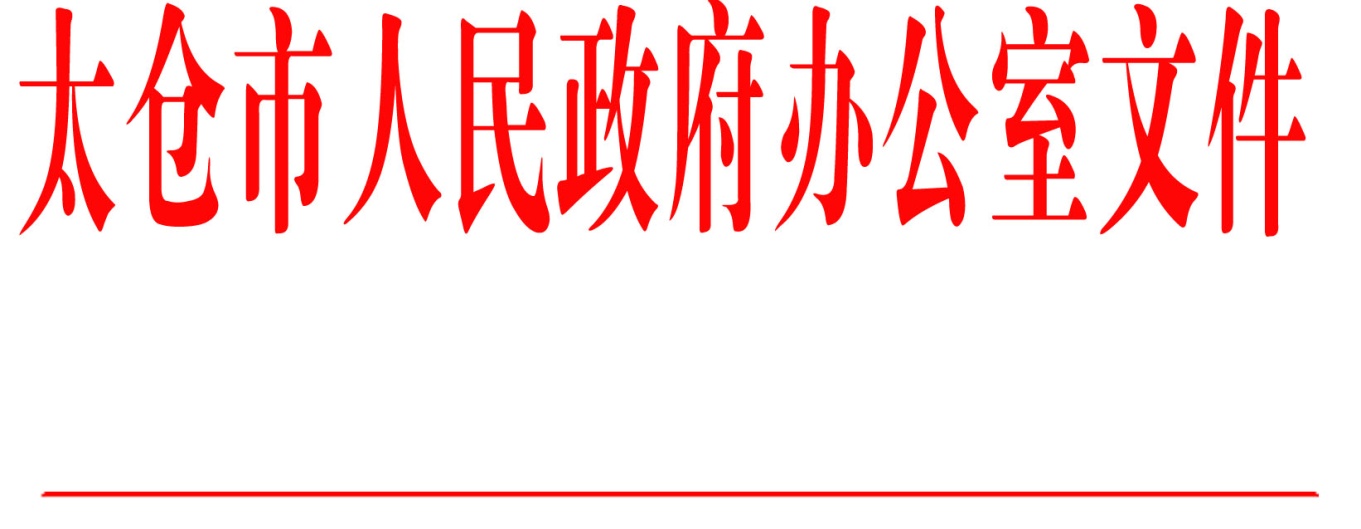 太政办〔2019〕104号市政府办公室关于调整2019年度住房保障相关政策的通知各镇人民政府，太仓港经济技术开发区、太仓高新区、旅游度假区管委会，科教新城管委会，娄东街道办事处，市各委办局，各直属单位，健雄学院：为进一步完善我市住房保障体系，提升住房保障工作力度和保障水平，实现“应保尽保、住有所居”的工作目标，根据省、市文件精神，结合我市实际情况，经研究，决定对我市2019年度住房保障政策作如下调整：一、	调整住房保障对象收入线标准最低收入标准，即城乡低保标准，家庭人均月收入从945元调整到995元；低收入标准，家庭人均月收入从2436元调整到2628元；中等偏低收入标准，家庭人均月收入从3897元调整到4205元。各类保障对象的家庭人均月收入以市民政部门核定的结果为准。二、住房保障租赁补贴、购房补贴标准保持不变住房保障租赁补贴维持原有标准，详见下表：根据《太仓市住房保障购房补贴发放规定》（太政发〔2017〕54号），政府购房补贴标准为上年度新建普通商品住房市场均价的50%左右。鉴于2018年度本市新建普通商品住房均价与2017年度基本持平，2019年度住房保障购房补贴标准保持不变，即每平方米6217元。三、调整住房保障购房补贴不动产权证登记模式将《太仓市住房保障购房补贴发放规定》第十三条调整为：“申请人”享受政府补贴购买的住房，纳入保障性住房管理。“申请人”在签订购房合同时，必须在购房合同中加注“政府购房补贴××万元”的条款，必须设立合同附件明确政府提供购房补贴后双方的权利与责任。不动产登记机构在办理不动产权证登记时，核发一本不动产权证书，持证人为申请人，不动产权证房屋权利性质注明“保障性住房（购房补贴）”字样。四、购房补贴保障对象实际购房前可享受租赁补贴申请家庭取得购房补贴保障资格期间，可向市住建部门申请发放租赁补贴。申请家庭一旦申请发放购房补贴用于购房，或者申请家庭丧失购房补贴保障资格的，租赁补贴发放自然终止。五、以上调整自实施，其他未作调整部分仍按原规定执行。太仓市人民政府办公室2019年8月5日（此件公开发布）保障类型月可支配收入标准租赁补贴标准　(元/㎡/月/人)租赁补贴标准　(元/㎡/月/人)保障类型月可支配收入标准城区其它镇区低保、低保边缘、特困家庭995元以下（含995元）1814低收入家庭995-2628元（含2628元）1310中等偏低收入家庭2628-4205元(含4205元)97  抄送：市委各部委办局，市人大常委会办公室，市政协办公室，市监委、市法院、检察院，市人武部，市各人民团体。  太仓市人民政府办公室                       2019年8月5日印发